    桃園市進出口商業同業公會 函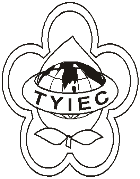          Taoyuan Importers & Exporters Chamber of Commerce桃園市桃園區春日路1235之2號3F           TEL:886-3-316-4346   886-3-325-3781   FAX:886-3-355-9651           ie325@ms19.hinet.net     www.taoyuanproduct.org	受 文 者：夏暉物流有限公司發文日期：中華民國108年7月25日發文字號：桃貿豐字第19101號附    件：隨文主    旨：修正「醬油製品之食品製造業者良好衛生作業          指引」乙份， 敬請查照。說    明：依據衛生福利部衛授食字第1081301983號函          辦理。     理事長  簡 文 豐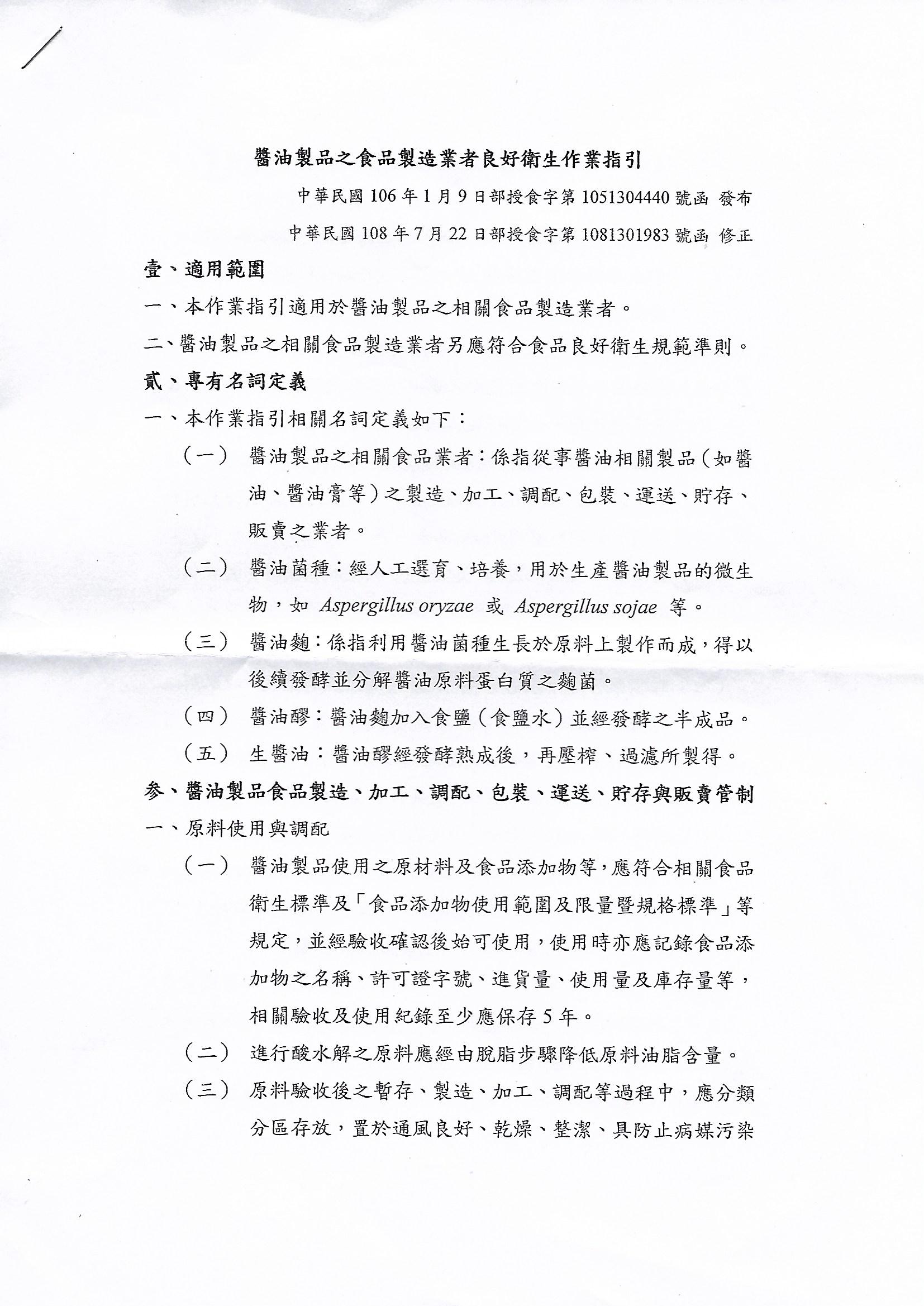 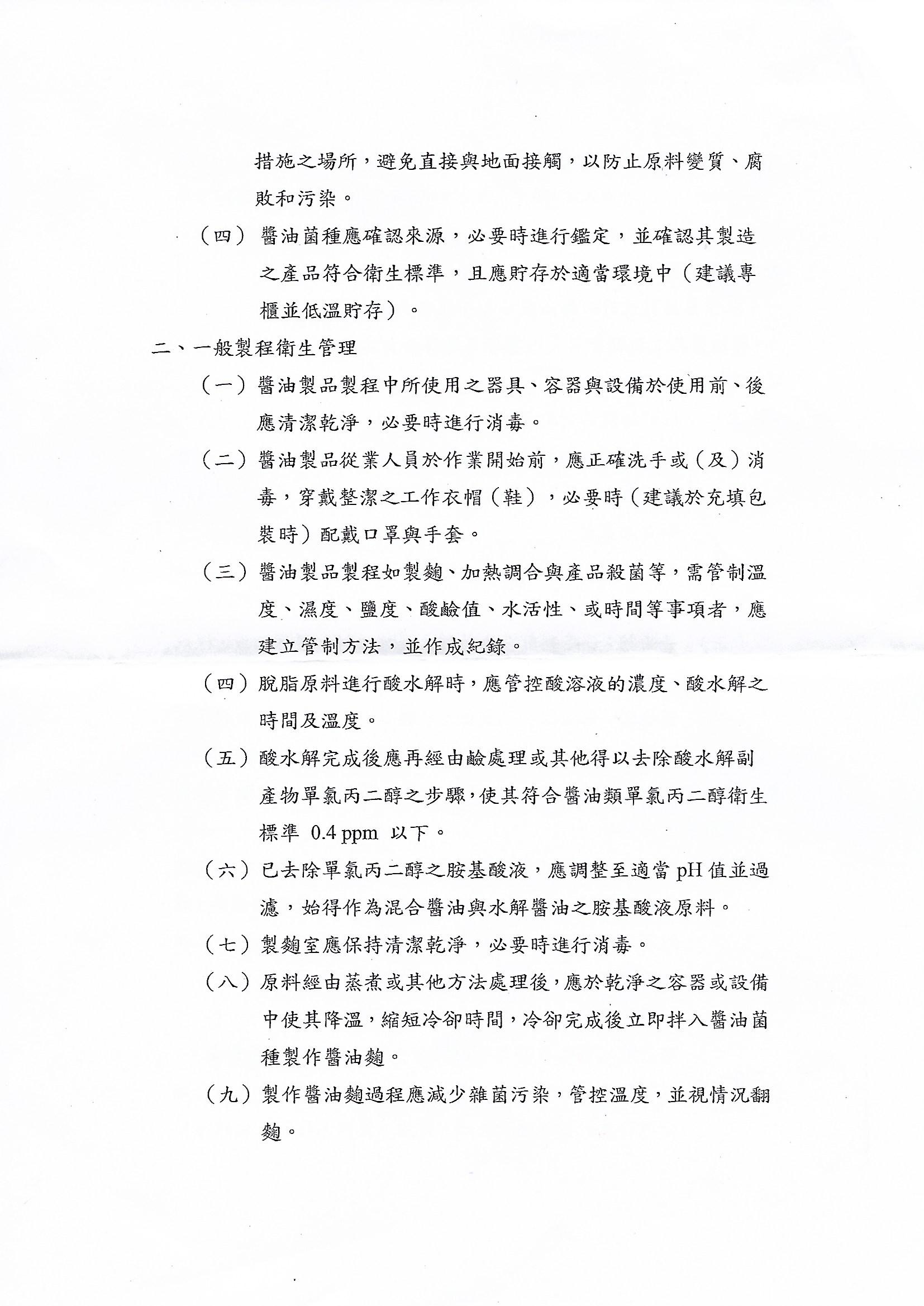 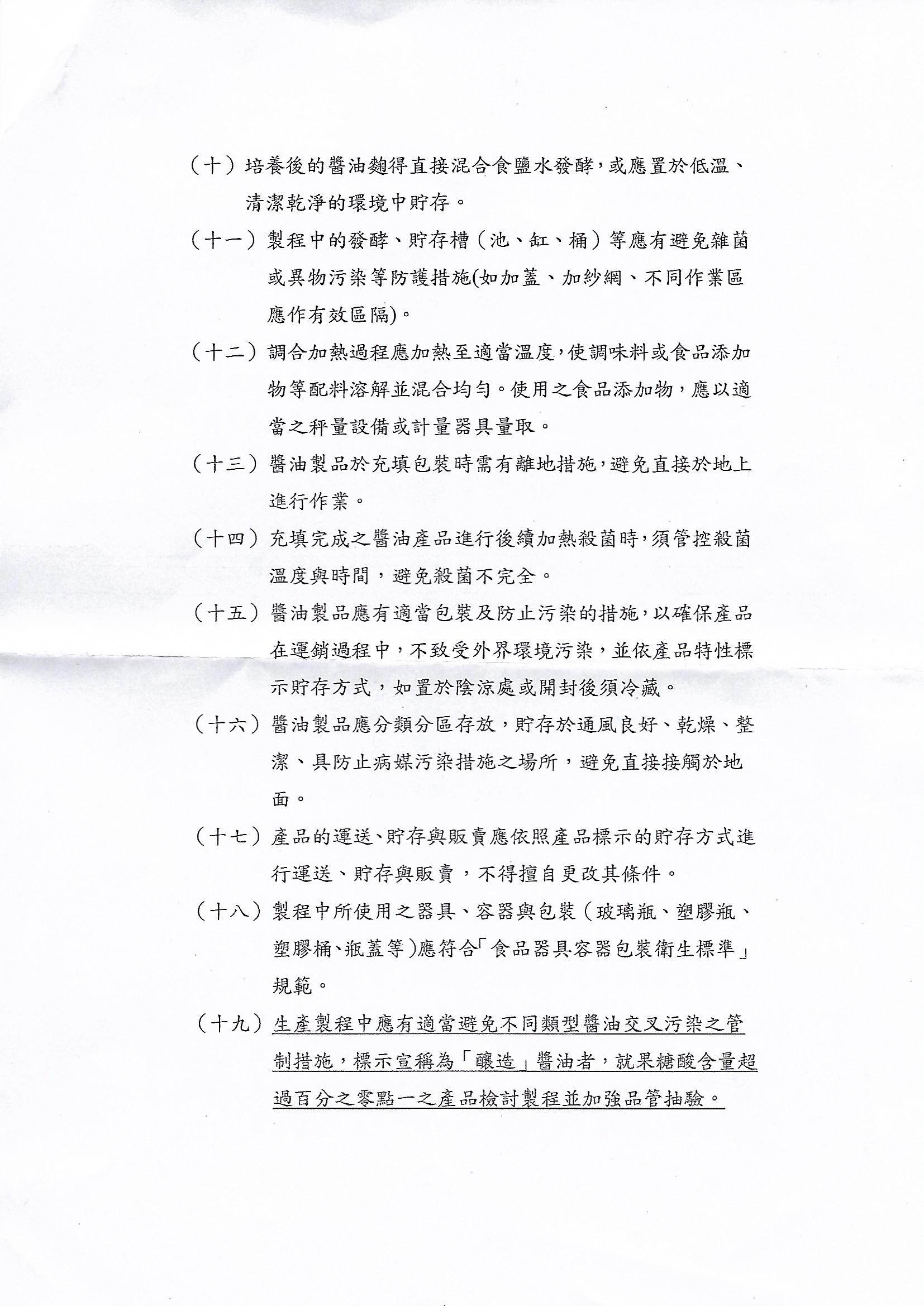 